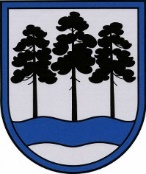 OGRES  NOVADA  PAŠVALDĪBAReģ.Nr.90000024455, Brīvības iela 33, Ogre, Ogres nov., LV-5001tālrunis 65071160, e-pasts: ogredome@ogresnovads.lv, www.ogresnovads.lv PAŠVALDĪBAS DOMES SĒDES PROTOKOLA IZRAKSTS2.Par sabiedrības vajadzībām nepieciešamā  dzīvokļa īpašuma  Zvaigžņu iela 9-7, Ogre, Ogres novads, atsavināšanu Ogres novada pašvaldības (turpmāk – Pašvaldība) dome 2022.gada 31.martā pieņēma lēmumu “Par dzīvokļu īpašumu Zvaigžņu ielā 9, Ogrē, Ogres nov., nepieciešamību sabiedrības vajadzībām” (turpmāk – Lēmums). Ar Lēmumu noteica, ka sabiedrības vajadzībām – likuma „Par pašvaldībām” 15.panta pirmās daļas  6.punktā noteikto pašvaldības autonomās  funkcijas realizācijai (nodrošināt veselības aprūpes pieejamību, kā arī veicināt iedzīvotāju veselīgu dzīvesveidu un sportu), lai projekta “Inženierbūves atjaunošana” ietvaros tiktu attīstīta sporta pakalpojumu infrastruktūra, atjaunojot ūdenstorni un izveidojot uz tā klinšu kāpšanas sienu, veidojot mūsdienīgu un videi draudzīgu publiski pieejamu rekreācijas sporta un aktīvās atpūtas objektu, tādejādi veicinot veselīga dzīvesveida, sporta un tūrisma attīstību Ogres novadā, nepieciešams dzīvokļa īpašums Zvaigžņu iela 9-7, Ogre, Ogres novads, ar kadastra numuru 7401 900  7870, kopējo platību 30,70 m² un kopīpašuma 307/2169 domājamās daļas no būvēm ar kadastra apzīmējumiem 7401 003 0115 001, 7401 003 0115 002 un zemes ar kadastra apzīmējumu 7401 003 0506 (turpmāk - Nekustamais īpašums), kas ir nekustamā īpašuma Zvaigžņu iela 9, Ogre, Ogres nov., sastāvā. Izvērtējot Pašvaldības Maksas pakalpojumu izcenojumu aprēķinu un atlīdzības noteikšanas komisijas (turpmāk - Atlīdzības noteikšanas komisija) 2022.gada 4.augusta lēmumu (protokols Nr.5, 1.§) “Par atsavināmā dzīvokļa īpašuma Zvaigžņu iela 9-7, Ogre, Ogres nov., ar kadastra apzīmējumu 7401 900 7870, atlīdzības apstiprināšanu” un pievienotos dokumentus, Pašvaldības dome konstatēja:2022.gada 21.aprīlī  Pašvaldība nosūtīja  Nekustamā īpašuma īpašniekam paziņojumu par Lēmumu (reģistrēts Pašvaldībā ar Nr. 2-5.2/765);2022.gada 19.maijā Pašvaldībā saņemta Nekustamā īpašuma īpašnieka atbilde (reģistrēta Pašvaldībā ar Nr.2-4.2/1545), kurā norādīts, ka īpašnieks piekrīt Nekustamā īpašuma atsavināšanai sabiedrības vajadzībām;Sabiedrības vajadzībām nepieciešamā nekustamā īpašuma atsavināšanas likuma (turpmāk – Īpašuma atsavināšanas likums) 26.panta pirmās daļas 1.punktā noteikts, ka institūcija  atlīdzību izmaksā bezskaidras naudas norēķinu veidā, savukārt 20.panta pirmā daļa nosaka, ka atlīdzību par atsavināmo nekustamo īpašumu institūcija nosaka, ņemot vērā sertificēta  nekustamā īpašuma vērtētāja vērtējumu Pamatojoties uz Īpašuma atsavināšanas likumu, lai noteiktu atlīdzību un nosacīto cenu par atsavināmo Nekustamā īpašuma, Pašvaldība uzdeva SIA „Eiroeksperts” veikt Nekustamā īpašuma  novērtējumu;Saskaņā ar SIA „Eiroeksperts” atsavināmā Nekustamā īpašuma novērtējumu (reģistrācijas Nr.L11000/ER/2022) Nekustamā īpašuma tirgus vērtība ir 18 500 EUR (astoņpadsmit tūkstoši pieci simti euro);2022.gada 20.maijā Pašvaldība nosūtīja Dzīvokļa īpašniekam vēstuli Nr.2-5.2/1127 “Par īpašuma Zvaigžņu iela 9-7, Ogre, novērtējumu”, ar kuru informēja par SIA „Eiroeksperts” veikto nekustamo īpašumu novērtējumu un aicināja izteikt viedokli par aprēķināto atlīdzību;2022.gada 27.maijā Pašvaldībā saņemts Nekustamā īpašuma īpašnieka iesniegums (reģistrēta Pašvaldībā ar Nr.2-4.2/1665), kurā Nekustamā īpašuma īpašnieks apliecina, ka iepazinies ar SIA „Eiroeksperts” atsavināmo Nekustamo īpašumu un Pašvaldības īpašuma novērtējumu un piekrīt aprēķinātajai atlīdzībai;Atlīdzības noteikšanas komisija 2022.gada 4.augusta sēdē (protokols Nr.5) ar lēmumu Nr.1 “Par atsavināmā dzīvokļa īpašuma Zvaigžņu iela 9-7, Ogre, Ogres nov., ar kadastra apzīmējumu 7401 900 7870 atlīdzības apstiprināšanu” nolēma apstiprināt Nekustamā īpašuma atlīdzību un Atlīdzības noteikšanas komisijas lēmumu iesniegt izvērtēšanai un lēmuma pieņemšanai Ogres novada pašvaldības domei.Ņemot vērā minēto un pamatojoties uz likuma “Par pašvaldībām” 4.pantu, 14.panta pirmās daļas 2.punktu, 15.panta pirmās daļas 6.punktu, 21.panta pirmās daļas 17.punktu, Sabiedrības vajadzībām nepieciešamā nekustamā īpašuma atsavināšanas likuma 4.pantu, 9.panta pirmo daļu, 10.panta pirmo daļu, 11.panta pirmo daļu, 20.panta pirmo daļu, 21.pantu, Ministru kabineta 2011.gada 15.marta noteikumu Nr.204 “Kārtība, kādā nosaka taisnīgu atlīdzību par sabiedrības vajadzībām atsavināmo nekustamo īpašumu” 36.1.apakšpunktu, balsojot: ar 21 balsi "Par" (Andris Krauja, Artūrs Mangulis, Atvars Lakstīgala, Dace Kļaviņa, Dace Veiliņa, Dzirkstīte Žindiga, Edgars Gribusts, Egils Helmanis, Gints Sīviņš, Ilmārs Zemnieks, Indulis Trapiņš, Jānis Iklāvs, Jānis Kaijaks, Jānis Lūsis, Jānis Siliņš, Kaspars Bramanis, Pāvels Kotāns, Raivis Ūzuls, Rūdolfs Kudļa, Toms Āboltiņš, Valentīns Špēlis), "Pret" – nav, "Atturas" – nav, Ogres novada pašvaldības dome NOLEMJ:Atsavināt sabiedrības vajadzībām dzīvokļa īpašumu Nr.7, Zvaigžņu ielā 9, Ogrē, Ogres novads (kadastra numurs 7401 900 7870), ar kopējo platību 30,7 m² un kopīpašuma 307/2169 domājamās daļas no būvēm ar kadastra apzīmējumiem 7401 003 0115 001, 7401 003 0115 002 un zemes ar kadastra apzīmējumu 7401 003 0506, turpmāk – Nekustamais īpašums. Noteikt, ka Nekustamais īpašums tiek atsavināts par aprēķināto atlīdzību 18 500 EUR (astoņpadsmit tūkstoši pieci simti euro).Uzdot Ogres novada pašvaldības Centrālās administrācijas Nekustamo īpašumu pārvaldes nodaļai normatīvajos aktos noteiktajā kārtībā:   3.1. sagatavot un nosūtīt paziņojumu par pieņemto lēmumu Nekustamā īpašuma īpašniekam;    3.2. organizēt pirkuma līguma noslēgšanu.Paredzēt ar Nekustamo īpašumu atsavināšanu saistītos izdevumus segt no Ogres novada pašvaldības budžeta līdzekļiem 2022.gadam “Līdzekļi neparedzētiem gadījumiem”.Kontroli par lēmuma izpildi uzdot Ogres novada pašvaldības izpilddirektoram.(Sēdes vadītāja,domes priekšsēdētāja E.Helmaņa paraksts)Ogrē, Brīvības ielā 33  Nr.222022.gada 29.septembrī  